ELECTIONS TO THE PATIENTS’ FORUM – 2017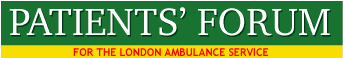 The following members were elected unopposed: CHAIR: MALCOLM ALEXANDERVICE CHAIR: SISTER JOSEPHINE UDINEVICE CHAIR: ANGELA CROSS-DURRANTThe following members were selected from five applications for membership of the EXECUTIVE COMMITTEE: ADRIAN DODDAUDREY LUCASBEULAHEASTLYNN STROTHER The selection was carried out independently by the Forum’s Chair, Vice Chairs, President- Joseph Healy and Company Secretary- John Larkin, using the following criteria: SELECTION OF EC MEMBERS – SEPTEMBER 2017DESCRIPTION OF THE FORUM AND PARTICIPATION OF EC MEMBERSThe Forum is a ‘critical friend’ of the LAS. We are active on ten LAS Committees, as well as regularly meeting LAS executives and contributing to Trust Board meetings, by raising questions regarding the quality and improvement of services. Our members contribute to discussions on LAS policy, strategy and risk. We collaborate with the LAS to promote and encourage effective involvement of patients and the public in the development of LAS services, and London’s emergency and urgent care.Supporting the Forum in the following ways:1) Attend and contribute to monthly Forum meetings2) Attend EC committee meetings which are usually held monthly3) Join meetings with senior LAS staff to influence services and policy4) Meet with the LAS commissioner to discuss service improvement in the LAS5) Become a member of an LAS committee to influence the work of the Committee        and report back to the Forum6) Participate in activities to monitor the LAS7) Work collaboratively with EC, other Forum members and with the LAS to create more effective and safer urgent and emergency care.